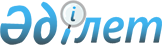 Түлкібас ауданы бойынша елді мекендердің шекараларын өзгерту туралыБірлескен Оңтүстік Қазақстан облысы Түлкібас ауданы әкімдігінің 2017 жылғы 14 сәуірдегі № 93 қаулысы және Оңтүстік Қазақстан облысы Түлкібас аудандық мәслихатының 2017 жылғы 14 сәуірдегі № 13/5-06 шешімі. Оңтүстік Қазақстан облысының Әділет департаментінде 2017 жылғы 17 мамырда № 4102 болып тіркелді
      Қазақстан Республикасының 2003 жылғы 20 маусымдағы Жер Кодексінің 108-бабының 1, 5 тармақтарына, "Қазақстан Республикасының әкімшілік-аумақтық құрылысы туралы" Қазақстан Республикасының 1993 жылғы 8 желтоқсандағы Заңының 12 бабының 3) тармақшасына сәйкес, Түлкібас ауданының әкімдігі ҚАУЛЫ ЕТЕДІ және Түлкібас аудандық мәслихаты ШЕШІМ ҚАБЫЛДАДЫ:
      1. Аудандық ауылшаруашылығы және жер қатынастары бөлімі мен сәулет, құрылыс және қала құрылысы бөлімінің бірлескен ұсынысына сәйкес, шекаралары өзгертілсін:
      1) 35,28 гектар жер учаскесі елді мекеннің шегіне енгізіле отырып, Кемербастау ауыл округі Кемербастау елді мекенінің жалпы ауданы 137,8 гектар;
      2) 45,99 гектар жер учаскесі елді мекеннің шегіне енгізіле отырып, Кемербастау ауыл округі Алғабас елді мекенінің жалпы ауданы 124,35 гектар;
      3) 41,81 гектар жер учаскесі елді мекеннің шегіне енгізіле отырып, Кемербастау ауыл округі М.Жәрімбетов елді мекенінің жалпы ауданы 124,01 гектар;
      4) 46,29 гектар жер учаскесі елді мекеннің шегіне енгізіле отырып, Кемербастау ауыл округі Елтай елді мекенінің жалпы ауданы 103,75 гектар;
      5) 40,28 гектар жер учаскесі елді мекеннің шегіне енгізіле отырып, Кемербастау ауыл округі Күмісбастау елді мекенінің жалпы ауданы 94,05 гектар;
      6) 26,78 гектар жер учаскесі елді мекеннің шегіне енгізіле отырып, Кемербастау ауыл округі Майлыкент елді мекенінің жалпы ауданы 26,78 гектар;
      7) 14,83 гектар жер учаскесі елді мекеннің шегіне енгізіле отырып, Кемербастау ауыл округі 117 Разъезд елді мекенінің жалпы ауданы 14,83 гектар;
      8) 31,62 гектар жер учаскесі елді мекеннің шегіне енгізіле отырып, Арыс ауыл округі Керейт елді мекенінің жалпы ауданы 169,42 гектар;
      9) 41,64 гектар жер учаскесі елді мекеннің шегіне енгізіле отырып, Арыс ауыл округі Мақталы елді мекенінің жалпы ауданы 114,86 гектар;
      10) 20,8 гектар жер учаскесі елді мекеннің шегіне енгізіле отырып, Арыс ауыл округі Қайыршақты елді мекенінің жалпы ауданы 36,69 гектар;
      11) 123,5 гектар жер учаскесі елді мекеннің шегіне енгізіле отырып, Түлкібас поселке округі Түлкібас елді мекенінің жалпы ауданы 666,05 гектар;
      12) 15,02 гектар жер учаскесі елді мекеннің шегіне енгізіле отырып, Түлкібас поселке округі Көктерек елді мекенінің жалпы ауданы 56,16 гектар;
      13) 6,2 гектар жер учаскесі елді мекеннің шегіне енгізіле отырып, Түлкібас поселке округі Иірсу елді мекенінің жалпы ауданы 35,92 гектар;
      14) 4,7 гектар жер учаскесі елді мекеннің шегіне енгізіле отырып, Машат ауыл округі Машат елді мекенінің жалпы ауданы 197,31 гектар;
      15) 15,5 гектар жер учаскесі елді мекеннің шегіне енгізіле отырып, Машат ауыл округі Мыңбай елді мекенінің жалпы ауданы 160,07 гектар;
      16) 19,27 гектар жер учаскесі елді мекеннің шегіне енгізіле отырып, Машат ауыл округі Еңбек елді мекенінің жалпы ауданы 85,68 гектар;
      17) 22,2 гектар жер учаскесі елді мекеннің шегіне енгізіле отырып, Машат ауыл округі Еңбекші елді мекенінің жалпы ауданы 69,16 гектар;
      18) 36,47 гектар жер учаскесі елді мекеннің шегіне енгізіле отырып, Машат ауыл округі Қызылбастау елді мекенінің жалпы ауданы 78,07 гектар;
      19) 42,0 гектар жер учаскесі елді мекеннің шегіне енгізіле отырып, Тастұмсық ауыл округі Тастұмсық елді мекенінің жалпы ауданы 214,2 гектар;
      20) 42,69 гектар жер учаскесі елді мекеннің шегіне енгізіле отырып, Тастұмсық ауыл округі Амангелді елді мекенінің жалпы ауданы 116,22 гектар;
      21) 10,38 гектар жер учаскесі елді мекеннің шегіне енгізіле отырып, Тастұмсық ауыл округі Жыланды елді мекенінің жалпы ауданы 88,54 гектар;
      22) 5,16 гектар жер учаскесі елді мекеннің шегіне енгізіле отырып, Тастұмсық ауыл округі Қарабастау елді мекенінің жалпы ауданы 30,38 гектар;
      23) 18,66 гектар жер учаскесі елді мекеннің шегіне енгізіле отырып, Тастұмсық ауыл округі Қабанбай елді мекенінің жалпы ауданы 35,27 гектар;
      24) 104,29 гектар жер учаскесі елді мекеннің шегіне енгізіле отырып, Мичурин ауыл округі Майтөбе елді мекенінің жалпы ауданы 264,89 гектар;
      25) 46,59 гектар жер учаскесі елді мекеннің шегіне енгізіле отырып, Мичурин ауыл округі Қожамберді елді мекенінің жалпы ауданы 97,13 гектар;
      26) 9,53 гектар жер учаскесі елді мекенінің шегіне енгізіле отырып, Мичурин ауылдық округі Таусағыз елді мекенінің жалпы ауданы 79,53 гектар;
      27) 5,01 гектар жер учаскесі елді мекеннің шегіне енгізіле отырып, Мичурин ауыл округі Көксағыз елді мекенінің жалпы ауданы 34,49 гектар;
      28) 14,93 гектар жер учаскесі елді мекеннің шегіне енгізіле отырып, Жаскешу ауыл округі Жаскешу елді мекенінің жалпы ауданы 350,65 гектар;
      29) 29,54 гектар жер учаскесі елді мекеннің шегіне енгізіле отырып, Жаскешу ауыл округі Рысқұл елді мекенінің жалпы ауданы 131,78 гектар;
      30) 8,06 гектар жер учаскесі елді мекеннің шегіне енгізіле отырып, Жаскешу ауыл округі Жанұзақ елді мекенінің жалпы ауданы 48,17 гектар;
      31) 10,88 гектар жер учаскесі елді мекеннің шегіне енгізіле отырып, Жаскешу ауыл округі Пістелі елді мекенінің жалпы ауданы 55,24 гектар;
      32) 50,59 гектар жер учаскесі елді мекеннің шегіне енгізіле отырып, Келтемашат ауыл округі Кершетас елді мекенінің жалпы ауданы 351,79 гектар;
      33) 13,74 гектар жер учаскесі елді мекеннің шегіне енгізіле отырып, Келтемашат ауыл округі Жиынбай елді мекенінің жалпы ауданы 124,41 гектар;
      34) 2,21 гектар жер учаскесі елді мекеннің шегіне енгізіле отырып, Келтемашат ауыл округі Қоғалы елді мекенінің жалпы ауданы 14,61 гектар;
      35) 24,0 гектар жер учаскесі елді мекеннің шегіне енгізіле отырып, Келтемашат ауыл округі Келтемашат елді мекенінің жалпы ауданы 89,9 гектар;
      36) 6,4 гектар жер учаскесі елді мекеннің шегіне енгізіле отырып, Келтемашат ауыл округі Даубаба-2 елді мекенінің жалпы ауданы 34,9 гектар;
      37) 40,06 гектар жер учаскесі елді мекеннің шегіне енгізіле отырып, Келтемашат ауыл округі Сеславино елді мекенінің жалпы ауданы 183,58 гектар;
      38) 1,57 гектар жер учаскесі елді мекеннің шегіне енгізіле отырып, Келтемашат ауыл округі Ақсай елді мекенінің жалпы ауданы 16,84 гектар;
      39) 56,35 гектар жер учаскесі елді мекеннің шегіне енгізіле отырып, Састөбе поселке округі Ынтымақ елді мекенінің жалпы ауданы 221,23 гектар;
      40) 209,18 гектар жер учаскесі елді мекеннің шегіне енгізіле отырып, Састөбе поселке округі Састөбе елді мекенінің жалпы ауданы 504,87 гектар;
      41) 25,93 гектар жер учаскесі елді мекеннің шегіне енгізіле отырып, Састөбе поселке округі Қызыл Ту елді мекенінің жалпы ауданы 71,73 гектар;
      42) 44,09 гектар жер учаскесі елді мекеннің шегіне енгізіле отырып, Ақбиік ауыл округі Ақбиік елді мекенінің жалпы ауданы 242,58 гектар;
      43) 14,45 гектар жер учаскесі елді мекеннің шегіне енгізіле отырып, Ақбиік ауыл округі Құлан елді мекенінің жалпы ауданы 153,48 гектар;
      44) 5,22 гектар жер учаскесі елді мекеннің шегіне енгізіле отырып, Ақбиік ауыл округі Сарытөр елді мекенінің жалпы ауданы 48,29 гектар;
      45) 65,58 гектар жер учаскесі елді мекеннің шегіне енгізіле отырып, Ақбиік ауыл округі Абайыл елді мекенінің жалпы ауданы 128,6 гектар;
      46) 2,43 гектар жер учаскесі елді мекенінің шегіне енгізіле отырып, Шақпақ ауылдық округі Шақпақ баба елді мекенінің жалпы ауданы 517,05 гектар;
      47) 0,85 гектар жер учаскесі елді мекеннің шегіне енгізіле отырып, Шақпақ ауыл округі 114 Разъезд елді мекенінің жалпы ауданы 41,33 гектар;
      48) 50,45 гектар жер учаскесі елді мекеннің шегіне енгізіле отырып, Жабағылы ауыл округі Жабағылы елді мекенінің жалпы ауданы 203,85 гектар;
      49) 40,0 гектар жер учаскесі елді мекеннің шегіне енгізіле отырып, Жабағылы ауыл округі РЗД-115 елді мекенінің жалпы ауданы 62,49 гектар;
      50) 47,47 гектар жер учаскесі елді мекеннің шегіне енгізіле отырып, Рысқұлов ауыл округі Азаттық елді мекенінің жалпы ауданы 263,9 гектар;
      51) 130,67 гектар жер учаскесі елді мекеннің шегіне енгізіле отырып, Рысқұлов ауыл округі Шұқырбұлақ елді мекенінің жалпы ауданы 246,72 гектар;
      52) 23,03 гектар жер учаскесі елді мекеннің шегіне енгізіле отырып, Рысқұлов ауыл округі Жаңаталап елді мекенінің жалпы ауданы 70,51 гектар;
      53) 6,73 гектар жер учаскесі елді мекеннің шегіне енгізіле отырып, Рысқұлов ауыл округі Тастыбұлақ елді мекенінің жалпы ауданы 41,11 гектар;
      54) 545,78 гектар жер учаскесі елді мекеннің шегіне енгізіле отырып, Майлыкент ауыл округі Т.Рысқұлов елді мекенінің жалпы ауданы 1565,64 гектар;
      55) 36,53 гектар жер учаскесі елді мекеннің шегіне енгізіле отырып, Майлыкент ауыл округі Дауан елді мекенінің жалпы ауданы 158,46 гектар;
      56) 20,11 гектар жер учаскесі елді мекеннің шегіне енгізіле отырып, Балықты ауыл округі Абай елді мекенінің жалпы ауданы 142,46 гектар;
      57) 15,01 гектар жер учаскесі елді мекеннің шегіне енгізіле отырып, Балықты ауыл округі Көкбұлақ елді мекенінің жалпы ауданы 71,05 гектар;
      58) 43,27 гектар жер учаскесі елді мекеннің шегіне енгізіле отырып, Балықты ауыл округі Ұрбұлақ елді мекенінің жалпы ауданы 121,24 гектар.
      59) 92,21 гектар жер учаскесі елді мекеннің шегіне енгізіле отырып, Балықты ауыл округі Балықты елді мекенінің жалпы ауданы 531,73 гектар.
      60) 8,2 гектар жер учаскесі елді мекеннің шегіне енгізіле отырып, Балықты ауыл округі Шарафкент елді мекенінің жалпы ауданы 81,29 гектар.
      Ескерту. 1-тармаққа өзгерістер енгізілді - Түркістан облысы Түлкібас ауданы әкімдігінің 27.03.2020 № 91 бірлескен қаулысымен және Түркістан облысы Түлкібас аудандық мәслихатының 27.03.2020 № 52/6-06 шешімімен (алғашқы ресми жарияланған күнінен кейін күнтізбелік он күн өткен соң қолданысқа енгізіледі).


      2. Осы бірлескен қаулы және шешім алғашқы ресми жарияланған күнінен кейін күнтізбелік он күн өткен соң қолданысқа енгізіледі.
					© 2012. Қазақстан Республикасы Әділет министрлігінің «Қазақстан Республикасының Заңнама және құқықтық ақпарат институты» ШЖҚ РМК
				
      Аудандық мәслихат

      сессиясының төрағасы

А.Айдарбеков

      Аудан әкімі

Н.Тұрашбеков

      Аудандық мәслихат хатшысының

      міндетін уақытша атқарушы

Қ.Ахметов
